De Aston 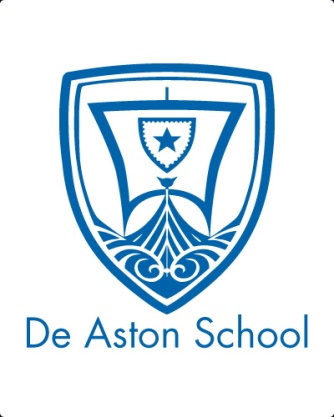 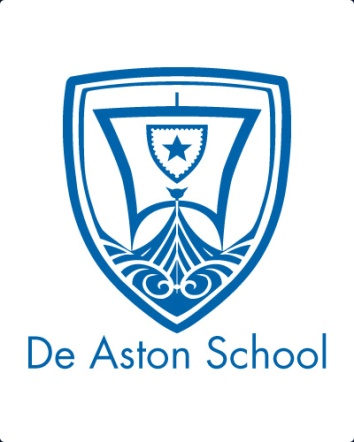 English Department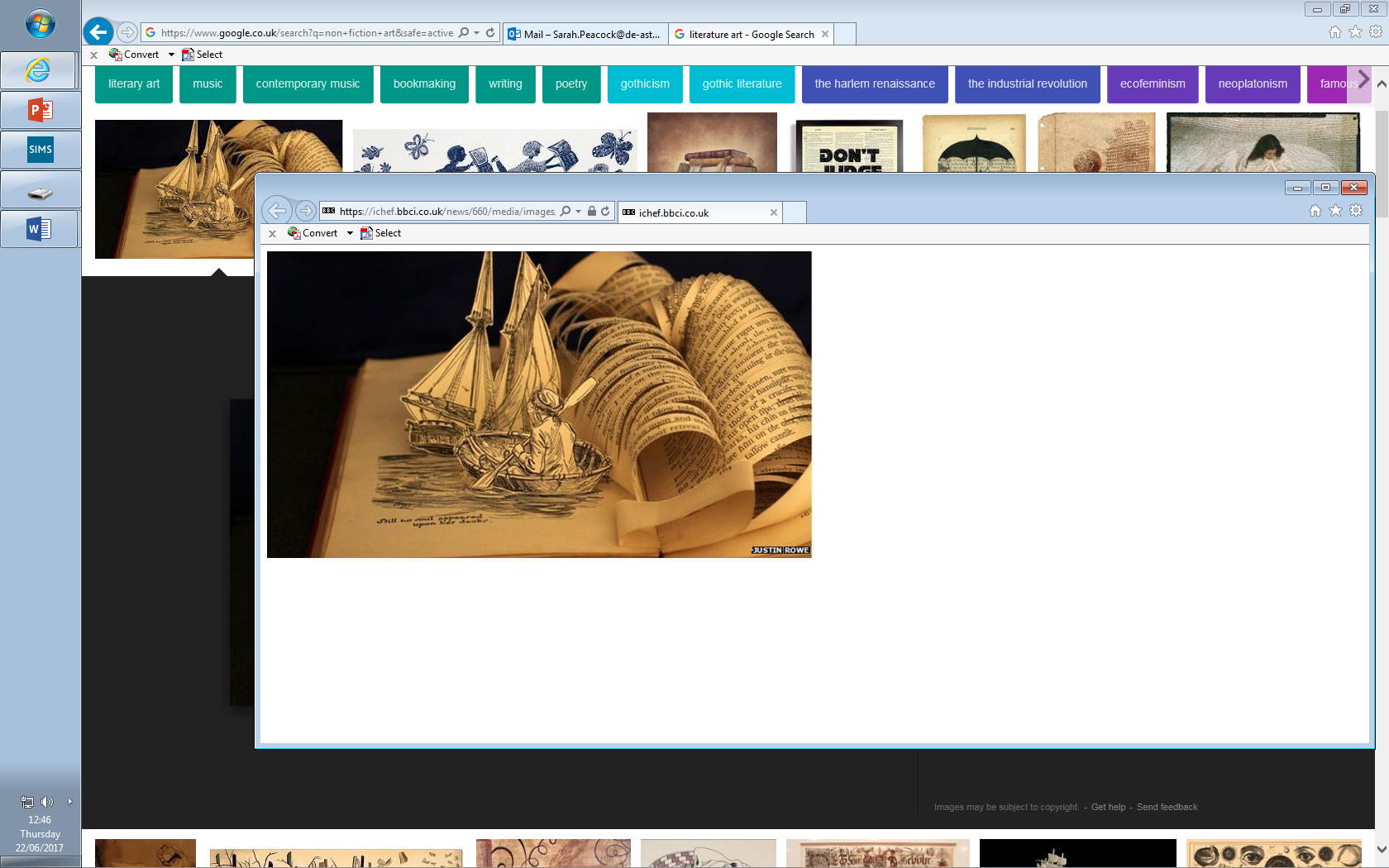 Year 11: Literature RevisionChallenge TasksName: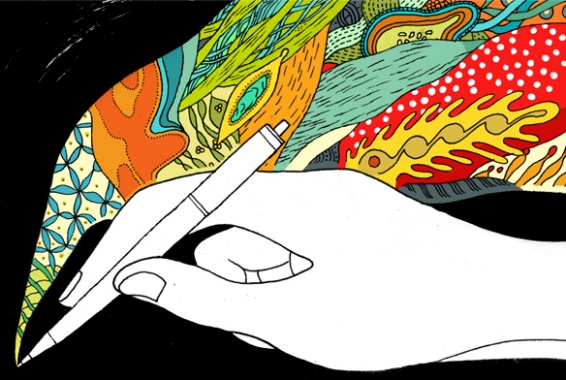 